               
REPUBLIKA HRVATSKA
VUKOVARSKO-SRIJEMSKA ŽUPANIJA
OPĆINA BABINA GREDA
OPĆINSKI NAČELNIK
KLASA: 302-02/23-01/2
URBROJ: 2196-7-02-23-1
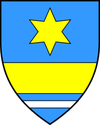 Godišnje izvješće o provedbi provedbenog programa za 2022.godinuod 01. siječnja do 31. prosinca 2022. godineOpćina Babina GredaBabina Greda, siječanj, 2023. godineSadržaj:PREGLED STANJA U UPRAVNOM PODRUČJU ……………………………………………………………….………….……………….... 3-5IZVJEŠĆE O NAPRETKU U PROVEDBI MJERA ………………………………………………………….………………………………..….5-13DOPRINOS OSTVARENJU CILJEVA JAVNIH POLITIKA ……………………………………………..………………………………………………… 13Pregled stanja u upravnom područjuPraćenje i vrednovanje sastavni su dijelovi procesa strateškog planiranja. Praćenje napretka u provedbi provedbenog programa jedinice lokalne samouprave obuhvaća procese prikupljanja, analize i usporedbe podataka o utvrđenim pokazateljima rezultata kojima se sustavno prati napredak provedbe mjera utvrđenih u aktu strateškog planiranja. Izvještavanje o provedbi akata strateškog planiranja je proces pružanja pravovremenih i relevantnih informacija ključnim nositeljima strateškog planiranja na razini lokalne samouprave te široj javnosti o statusu provedbe akata strateškog planiranja.Obveza izrade i podnošenja polugodišnjeg i godišnjeg izvješća o provedbi provedbenih programa samoupravnih jedinica propisana je odredbama Pravilnika o rokovima i postupcima praćenja i izvještavanja o provedbi akata strateškog planiranja od nacionalnog značaja i od značaja za jedinice lokalne i područne (regionalne) samouprave („Narodne novine“, br. 6/19)Godišnje izvješće o provedbi provedbenog programa JLS je izvješće o napretku u provedbi mjera, aktivnosti i projekata te ostvarivanju pokazatelja rezultata, koje izvršno tijelo JLS, u suradnji s nadležnim regionalnim odnosno lokalnim koordinatorom, izrađuje u skladu s Uputama za izradu polugodišnjeg i godišnjeg izvješća o provedbi provedbenog programa jedinica lokalne i područne (regionalne) samouprave (dokument: UI-PGI/PP-2 Inačica: 1.0, lipanj 2022.) i javno objavljuje.Izvršno tijelo JLS informaciju o izrađenom i javno objavljenom izvješću o provedbi provedbenog programa JLS dostavlja nadležnom regionalnom koordinatoru. Rok za izradu i javnu objavu godišnjeg izvješća o provedbi provedbenog programa je 31. siječanj.Provedbeni program je kratkoročni akt strateškog planiranja, od značaja za jedinicu lokalne samouprave, koji izrađuje i donosi izvršno tijelo jedinice lokalne samouprave. Kao provedbeni akt strateškog planiranja lokalne razine, ima za cilj osigurati upravnim tijelima jedinice lokalne samouprave, ali i ostalim dionicima samoupravne jedinice, učinkovit i djelotvoran alat za provedbu posebnih ciljeva i prioriteta djelovanja te ostvarenje postavljene vizije razvoja. Provedbeni program je kratkoročni akt strateškog planiranja koji se izrađuje u skladu sa odredbama Zakona o sustavu strateškog planiranja i upravljanja razvojem Republike Hrvatske (,,Narodne novine", broj 123/17.) te Uredbe o smjernicama za izradu akata strateškog planiranja od nacionalnog značaja i od značaja za jedinice lokalne i područne (regionalne) samouprave (,,Narodne novine", broj 89/18.). Njime se opisuje i osigurava postizanje ciljeva iz hijerarhijski nadređenih akata strateškog planiranja, te isti čini poveznicu mjera s odgovarajućim stavkama u proračunu jedinice lokalne samouprave (aktivnostima i projektima), a vrijedi za razdoblje trajanja mandata izvršnog tijela jedinice lokalne samouprave.Provedbeni program Općine Babina Greda za razdoblje 2021. – 2025. godine donio je načelnik Općine Babina Greda, dana 30. prosinca 2021. godine. Ovo godišnje izvješće o provedbi provedbenog programa Općine Babina Greda za 2022. godinu obuhvaća razdoblje od 1. siječnja do 31. prosinca 2022. godine.Općina Babina Greda i u ovome razdoblju nastavila sa praksom praćenja objavljenih natječaja, te prijave projekata radi korištenja sredstava kako iz Državnog proračuna RH, tako i iz Europskih fondova, a sa ciljem podizanja kvalitete života mještana Općine Babina Greda, kao i komunalnog standarda. Slijedom navedenog, u izvještajnom razdoblju Općina Babina Greda je potpisala Ugovor o sufinanciranju projekta „Izgradnja dječjih igrališta na području Općine Babina Greda“ ( ul. Bana Josipa Jelačića i Matije Gupca) s Ministarstvom regionalnog razvoja i fondova EU u vrijednosti od 160.000,00 kn, te je za navedeni projekt provela postupak nabave i ugovorila izvođenje radova uz stručni nadzor. Radovi su izvršeni u ugovorenim rokovima, te je nadležnom Ministarstvu podneseno konačno izvješće o izvršenim radovima. Općina Babina Greda je prijavila i projekt ,,Nadogradnja javne rasvjete uz pristupnu cestu do Gospodarske zone Tečine, ulica Tečine i Saonica", a temeljem raspisanog Javnog poziva za sufinanciranje projekata gradova i općina za poticanje razvoja komunalnog gospodarstva i ujednačavanja komunalnog standarda u 2O22. godini temeljem kojeg natječaja je osigurano 120.000,00 kn iz državnog proračuna za financiranje navedenog projekta. Radi realizacije projekta proveden je postupak jednostavne nabave i zaključen ugovor o izvođenju radova s najpovoljnijim ponuditeljem. Općina Babina Greda je po završetku svih radova i izmirenju obveza prema izvođaču, nadležnom Ministarstvu dostavila svu potrebnu dokumentaciju radi pravdanja utroška doznačenih sredstava. U izvještajnom razdoblju bitno je istaknuti i prijavu projekta, Zaželi - faza lll „Babina Greda u srcu“ koji je za cilj imao zapošljavanje 15 teže zapošljivih žena te povećanja socijalne uključenosti i kvalitete života krajnjih korisnika za 90 pripadnika ranjivih skupina. Projekt će započeti s realizacijom 01. veljače 2023. godine, službenim početkom rada žena zaposlenih u okviru programa, a koje svojim uslugama u konačnici skrbe o kvaliteti življenja 90 krajnjih korisnika. U izvještajnom razdoblju prijavljeni su i drugi projekti i to: Izgradnja ceste, propusta i kolnih prilaza na Programu podrške gospodarskoj revitalizaciji Slavonije, Baranje i Srijema u kojem je općini odobreno 2.000.000,00 kuna, projekt sanacije divljih odlagališta na Fond za zaštitu okoliša i energetsku učinkovitost gdje je općini odobreno sufinanciranje od 85 % tj. 328.000,00 kuna, općina je kandidirala i projekt digitalizacije općine na Fond za zaštitu okoliša i energetsku učinkovitost – razvoj pametnih i održivih rješenja gdje je također odobrena sredstva od 80% tj. 335.200,00 kuna, općina je kandidirala i nabavku kanti za biootpad zajedno sa provođenjem edukacija za mještane na Fond za zaštitu okoliša i energetsku učinkovitost te na istome projektu dobila odobrenje od 80% odnosno 312.300,00 kuna, općina je prijavila se i na javni poziv Središnjeg državnog ureda za demografiju i mlade i prijavila sufinanciranje rada Dječjeg vrtića Regoč za koji je dobila financijska sredstva u iznosu od 220.000,00 kuna, također općina je kandidirala na Fond za zaštitu okoliša i energetsku učinkovitost projekt sadnje drvoreda u iznosu od 2.000.000,00 kuna te za isti čeka još rezultate. Općina se prijavila također na tip operacije 3.1.1. – LAG Bosutski niz i to za projekt „Građenje i opremanje sportskih građevina“ u iznosu od 367.750,00 kuna za koji smo dobili Odluku o odobrenju u ukupnom iznosu 201.306,35 kuna.Najznačajniji projekt je da Općina Babina Greda je započela sa provedbom projekta „Rekonstrukcija/dogradnja doma kulture Franjo Delić“ u kojem je dobila sufinanciranje od APPRRR od 1.000.000,00 eura, a cijeli projekt iznosi ukupno 8.695.295,15 kuna s PDV-om.U izvještajnom razdoblju su pokrenute V. izmjene i dopune Prostornog plana uređenja Općine Babina Greda, gdje su neke od bitnih izmjena ovog plana proširenje građevinskog područja za oko cca 80 ha, uvrštenje geotermalnog potencijala te definicija i razlika između istražnog polja i eksploatacijskog polja, izmjena i dopuna uvjeta gradnje na podruju Općine Babina Greda i ostalo.Sukladno usvojenim programima Općina Babina Greda je ovome izvještajnom razdoblju nastavila sa financiranjem programa/projekata udruga i drugih organizacija civilnog društva, sa potporom radu 0Š Mijata Stojanovića u Babinoj Gredi, Dječji vrtić Regoč, Općinska narodna knjižnica Babina Greda, Turistička zajednica Općine Babina Greda, Geotermalni izvori d.o.o., kao i sa stipendiranjem svih studenata koji ispunjavaju propisane uvjete, potpora za novorođenče, potpore analize tla poljoprivrednicima, potpore kupovine alata i opreme poduzetnicima, potpore prilikom kupovine ili izgradnje nekretnine, te kroz razne jednokratne pomoći. Važno je napomenuti da je Općina Babina Greda u 2022. godini za izgradnju i opremanje školske sportske dvorane uplatila 1.500.000,00 kuna, a do sada je uplaćeno ukupno za ovaj projekt 1.800.000,00 kuna od ukupno 3.000.000,00 kuna koliko pripada općini za sufinanciranje ovog projekta.Također, bitno je naglasiti da je Općina Babina Greda tijekom 2022. godine nastavila s digitalizacijom postupaka i procesa, te da kontinuirano radi na stručnom usavršavanju i osposobljavanju svojih službenika i namještenika, a sve sa ciljem što učinkovitijeg i kvalitetnijeg rada i zadovoljavanja potreba mještana Općine Babina Greda.Izvješće o napretku o provedbi mjeraProvedbeni program Općine Babina Greda sastoji se od 14 strateških ciljeva u čijem su sastavu opisane i utvrđene mjere, ovim izvješćem opisuje se što je postignuto u dosadašnjem periodu, koliko je financijskih sredstava potrošeno i u kojem su statusu ostvarenja zadane mjere.Od ukupno 24 mjere utvrđene Provedbenim programom tijekom izvještajnog razdoblja provedeno je 7 mjera. Od mjera kojima je započela provedba, status ,,U tijeku" ima 11 mjera, te 6 mjera ima status ,,Nije provedeno".
Prikaz statusa provedbe mjeraLegenda: Provedeno, nije provedeno, u tijeku.Opis statusa provedbe mjeraPoticanje razvoja poduzetništva i privlačenje investitoraNositelj provedbe mjere: Općina Babina GredaProcijenjeni trošak provedbe mjere u mandatu: 500.000,00 kn Utrošena proračunska sredstva: 0,00 kn Status provedbe mjere: U tijekuSvrha provedbe mjere: Svrha mjere je poticanje razvoja poduzetništva na području Općine Babina Greda te stvaranje povoljnog poduzetničkog okruženja za djelovanje poduzetnika, razvijanje poduzetničke klime i osiguranje preduvjeta za razvoj poduzetničkih sposobnosti na području općine.Opis statusa provedbe: mjera se provodi u skladu s predviđenom dinamikom provedbe.Poticanje održivog razvoja turizmaNositelj provedbe mjere: Općina Babina GredaProcijenjeni trošak provedbe mjere u mandatu: 100.000,00 kn Utrošena proračunska sredstva: 0,00 kn Status provedbe mjere: Nije provedenoSvrha provedbe mjere: Svrha ove mjere je održivi turizam, a to je turizam koji u potpunosti uzima u obzir trenutne i buduće gospodarske, društvene i okolišne učinke, brine se o potrebama posjetitelja, sektora, okoliša i destinacije. Za postizanje ciljeva održivog turizma potrebna je komunikacija i suradnja svih dionika i donositelja odluka u turizmu. Stoga je potrebno nadograditi i proširiti postojeću Strategiju razvoja turizma za novo financijsko razdoblje te na taj način zaštiti održivi razvoj turizma na području Općine Babina Greda, i okrenuti se jednoj grani turizma a to je ruralni turizam.Opis statusa provedbe: očekuje se pokretanje.Poticanje malog i srednjeg poduzetništvaNositelj provedbe mjere: Općina Babina GredaProcijenjeni trošak provedbe mjere u mandatu: 3.000.000,00 kn Utrošena proračunska sredstva: 425.897,04 kn Status provedbe mjere: provedenoSvrha provedbe mjere: Svrha ove mjere je poticanje razvoja malog i srednjeg poduzetništva kroz razna sufinanciranja, iz razloga što je upravo malo i srednje poduzetništvo temeljna pokretačka i razvojna snaga svakoga gospodarstva i temelj uspješnosti pojedine lokalne samouprave. Poduzetništvo danas obnavlja, transformira i potiče razvoj ekonomija u cijelome svijetu. Nacionalnim ekonomijama daje vitalnost, svježinu, inovativne proizvode i usluge, te povećava mogućnost općeg društvenog napretka, stoga je ključno upravo u ovim teškim trenucima pandemije poticati poduzetništvo da opstane i postane još jače i konkurentnije na tržištu rada, također i poticanje poljoprivrede kao grane koja je ključna za razvoj ovog mjesta koja se bazira na proizvodnji ratarskih kultura i stočarstva.Opis statusa provedbe: provedeno.Jačanje poduzetničke infrastruktureNositelj provedbe mjere: Općina Babina GredaProcijenjeni trošak provedbe mjere u mandatu: 5.000.000,00 kn Utrošena proračunska sredstva: 32.500,00 kn Status provedbe mjere: u tijekuSvrha provedbe mjere: Svrha ove mjere je jačanje poduzetničke infrastrukture na način kroz širenje mreže infrastrukture, njezino jačanje i povećanje, stalna nadogradnja boljim sustavima, a sve s ciljem kako bi poduzetnici mogli razvijati nove tehnologije kroz dodanu vrijednost tvrtke te na taj način ostvariti bolje uvjete za rad postojećih radnika, te zapošljavanje novih radnika.Opis statusa provedbe: mjera se provodi u skladu s predviđenom dinamikom provedbe.Unaprjeđenje komunalne infrastruktureNositelj provedbe mjere: Općina Babina GredaProcijenjeni trošak provedbe mjere u mandatu: 10.000.000,00 kn Utrošena proračunska sredstva: 4.000.000,00 kn Status provedbe mjere: u tijekuSvrha provedbe mjere: Svrha ove mjere je da općina učinkovito upravlja komunalnom infrastrukturom na način da izgradi, dogradi, rekonstruira i opremi sve ono što je potrebno za život i rad građanima i poduzetnicima, kako bi se omogućio kvalitetan život na području općine, a isto tako opremljenost komunalnom infrastrukturom je preduvjet za gospodarski razvoj i širenje poduzetničke klime.Opis statusa provedbe: mjera se provodi u skladu s predviđenom dinamikom provedbe.Unaprjeđenje stanovanjaNositelj provedbe mjere: Općina Babina GredaProcijenjeni trošak provedbe mjere u mandatu: 6.000.000,00 kn Utrošena proračunska sredstva: 0,00 kn Status provedbe mjere: Nije pokrenutoSvrha provedbe mjere: Svrha ove mjere je da stanovanje je osnovna čovjekova potreba, a podmirivanje te potrebe složen je proces i ovisi o političkim, socijalnim i gospodarskim prilikama u pojedinoj zemlji. Pravo na kvalitetan stan, koji se može priuštiti i koji je pristupačan, je univerzalno ljudsko pravo. U ostvarivanju prava na stan su posebno ugroženi radnici i mlade obitelji, te upravo stoga općina želi osigurati radnicima ili mladim obiteljima ostanak i mogućnosti kvalitetnog življenja u ruralnom području.Opis statusa provedbe: očekuje se početak provedbe ove mjere.Unaprjeđenje predškolskog, osnovnoškolskog i srednjoškolskog obrazovanjaNositelj provedbe mjere: Općina Babina GredaProcijenjeni trošak provedbe mjere u mandatu: 20.000.000,00 kn Utrošena proračunska sredstva:  3.500.000,00 kn Status provedbe mjere: u tijekuSvrha provedbe mjere: Svrha ove mjere je da na području predškolskog, osnovnoškolskog i srednjoškolskog odgoja i obrazovanja jest omogućiti kvalitetan rad ustanovama koje kontinuirano i odgovorno skrbe o svojoj kvaliteti i razvoju djece. Upravo su te ustanove nositelji razvoja ljudskih potencijala te o njima treba brinuti i voditi računa jer su stvaraju našu budućnost.Opis statusa provedbe: mjera se provodi u skladu s predviđenom dinamikom provedbe.Dodjela stipendijaNositelj provedbe mjere: Općina Babina GredaProcijenjeni trošak provedbe mjere u mandatu: 1.000.000,00 kn Utrošena proračunska sredstva: 180.000,00 kn Status provedbe mjere: ProvedenoSvrha provedbe mjere: Svrha ove mjere je da su stipendije oblik financijske pomoći koji se dodjeljuje pojedincima za potrebe njihova obrazovanja, profesionalnog usavršavanja ili istraživanja. Stipendije se dodjeljuju na temelju akademskog uspjeha, posebnih talenata.S jedne strane, stipendije otvaraju pristup obrazovanju zaslužnim pojedincima i onima kojima bez dodatnih financijskih sredstava obrazovanje ne bi bilo dostupno. Povećavajući tako pristup obrazovanju, stipendije doprinose demokratizaciji visokog obrazovanja i povećanju broja visokoobrazovanoga građanstva. Upravo ovom mjerom se želi omogućiti lakše studiranje studentima sa područja Općine Babina Greda, ali i povezivanje studenata sa postojećim i budućim poduzetnicima na području općine a i šire.Opis statusa provedbe: mjera se provodi u skladu s predviđenom dinamikom provedbe.Aktivnosti vezane za prostorno planiranjeNositelj provedbe mjere: Općina Babina GredaProcijenjeni trošak provedbe mjere u mandatu: 100.000,00 kn Utrošena proračunska sredstva: 86.250,00 kn Status provedbe mjere: ProvedenoSvrha provedbe mjere: Svrha ove mjere je slušati potrebe građana i poduzetnika te na taj način napraviti izmjene i dopune Prostornog plana uređenja Općine Babina Greda, kako bi se utjecalo na distribuciju područja, aktivnosti ljudi u prostoru u različitim razmjerima. Prostorno planiranje obuhvaća sve razine  planiranja uporabe zemljišta uključujući urbanističko planiranje, regionalno planiranje, okolinsko planiranje, nacionalne prostorne planove, a u Europskoj uniji obuhvaća i međunarodnu razinu.Opis statusa provedbe: mjera se provodi u skladu s predviđenom dinamikom provedbe.Poticanje natalitetaNositelj provedbe mjere: Općina Babina GredaProcijenjeni trošak provedbe mjere u mandatu: 500.000,00 kn Utrošena proračunska sredstva: 75.000,00 knStatus provedbe mjere: U tijekuSvrha provedbe mjere: Svrha mjere je demografska na način da pomaže mladima u osamostaljenju i življenju, i usmjerena je na novčanu podršku, bilo da se radilo o izravnim transferima poput raznih darova za svako pojedino dijete, i sličnih dodjela novca ili robe, doplataka i naknada.Opis statusa provedbe: mjera se provodi u skladu s predviđenom dinamikom provedbe.Osmišljavanje i provedba programa za mladeNositelj provedbe mjere: Općina Babina GredaProcijenjeni trošak provedbe mjere u mandatu: 1.000.000,00 kn Utrošena proračunska sredstva: 75.000,00 knStatus provedbe mjere: u tijeku Svrha provedbe mjere: Svrha ove mjere je u stalnom dijalogu s mladima odgovarati na potrebe mladih u Općini Babina Greda i planirati daljnju kontinuiranu konstruktivnu komunikaciju o potrebama mladih u predviđenom razdoblju provedbe. Ovaj Program primjenjivat će se na sve mlade, bez ikakve diskriminacije.Opis statusa provedbe: mjera se provodi u skladu s predviđenom dinamikom provedbe.Pružanje socijalne zaštite i unapređenje kvalitete života građanaNositelj provedbe mjere: Općina Babina GredaProcijenjeni trošak provedbe mjere u mandatu: 25.000.000,00 kn Utrošena proračunska sredstva: 0,00 kn Status provedbe mjere: Nije provedeno.Svrha provedbe mjere: Svrha ove mjere je uspostava poticajnog okruženja koje priznaje i poštuje potrebe i prava starijih osoba na dostojan život te na sudjelovanje u društvenom i kulturnom životu, te kako bi svojim starijim sugrađanima stvorili preduvjete za dostojanstvenu starost osiguravajući usluge koje će utjecati na kvalitetniji život. Promjene u društvu posljednjih nekoliko desetljeća dovele su do značajnih promjena u strukturi obitelji. Sve više izostaje obiteljska, rodbinska i prijateljska podrška koja je činila dobru socijalnu mrežu i osiguravala značajnu neformalnu pomoć osobama starije životne dobi. Starije se osobe sve učestalije susreću s problemom socijalne izolacije, osamljenosti i potrebom za osiguranjem smještaja izvan obitelji.Opis statusa provedbe: očekuje se pokretanje ove mjere.Dodjela subvencija, pomoći i donacijaNositelj provedbe mjere: Općina Babina GredaProcijenjeni trošak provedbe mjere u mandatu: 700.000,00 kn Utrošena proračunska sredstva: 90.791,24 knStatus provedbe mjere: u tijeku.Svrha provedbe mjere: Svrha ove mjere je upravo pomoći onim osobama kojima je to najpotrebitije na način kroz isplatu u novcu, donacije, pomoći, a sve sukladno Odluci o socijalnoj skrbi Općine Babina Greda te socijalnom programu koji se donosi svake godine, gdje je navedeno za koje potrebe može se dobiti pomoć. Danas je sve više ljudi koji nemaju primanja ili imaju mala primanja pa tijekom godine nedostaje im za režije ili za ogrjev zbog stalnih poskupljenja života, a isto tako je puno ljudi koji imaju problema sa zdravstvenim stanjem te na taj način općina pokušava pomoći potrebitima te im pomoći u podizanju kvalitete života.Opis statusa provedbe: mjera se provodi u skladu s predviđenom dinamikom provedbe.Unaprjeđenje lokalne i regionalne prometne povezanostiNositelj provedbe mjere: Općina Babina GredaProcijenjeni trošak provedbe mjere u mandatu: 10.000.000,00 kn Utrošena proračunska sredstva: 3.682.229,58 kn Status provedbe mjere: u tijeku.Svrha provedbe mjere: Svrha ove mjere je efikasan prijevoz koji je jedan od glavnih sastavnica gospodarstva i uobičajen čimbenik razvoja. Unaprjeđenje lokalnog odnosno regionalnog sustava prometnica potiče otvaranje novih radnih mjesta i rast populacije. U kontekstu prometa načelo dostupnosti svih javnih usluga svim stanovnicima znači uslugu javnog prijevoza te druge oblike pokretljivosti omogućiti svim stanovnicima. Stanovnicima rjeđe naseljenih područja koji putuju sredstvima javnog prijevoza treba omogućiti lakšu, bržu, financijski isplativiju i održivu uslugu.Opis statusa provedbe: mjera se provodi u skladu s predviđenom dinamikom provedbe.Razvoj plovnih putova na rijeci SaviNositelj provedbe mjere: Općina Babina GredaProcijenjeni trošak provedbe mjere u mandatu: 10.000.000,00 kn Utrošena proračunska sredstva: 0,00 kn Status provedbe mjere: Nije provedeno.Svrha provedbe mjere: Svrha ove mjere je podizanje kvalitete infrastrukture i mogućnost korištenja plovnih putova, te smanjenje gužva na prometnicama a ujedno korištenje ekološki prihvatljivog tranzita, korištenja potencijala rijeke Save. Mogućnost jeftinije dostave materijala i otpreme proizvoda za poduzetnike, te međunarodna plovna poveznica. U ovoj mjeri se također ostvaruje veća zaštita okoliša ali i veća sigurnost prijevoza robe i dobara.Opis statusa provedbe: očekuje se pokretanje ove mjere.Promocija i razvoj kreativnih, kulturnih, sportskih i turističkih proizvoda i sadržajaNositelj provedbe mjere: Općina Babina GredaProcijenjeni trošak provedbe mjere u mandatu: 2.000.000,00 kn Utrošena proračunska sredstva: 720.000,00 kn Status provedbe mjere: Provedeno.Svrha provedbe mjere: Svrha ove mjere je promicanje i razvoj kulturnih, sportskih i turističkih proizvoda i sadržaja upravo kroz sufinanciranje i financiranje manifestacija i festivala tijekom cijele godine kroz udruge, klubove i Turističku zajednicu Općine Babina Greda. Brendiranje proizvoda i podizanje prepoznatljivost Općine Babina Greda kako na razini Vukovarsko – srijemskoj županiji, tako i na cijeloj razini Republike Hrvatske te i šire tj. van granica države.Kultura i sport nisu samo udruge i ustanove, nego ljudi koji ih upravo čine prepoznatljivim i svojim trudom i radom dolaze do rezultata gdje su prepoznatljivi te na taj način čuvaju svoju kulturu, običaje i svoje mjesto življenja, te sadržavaju na taj način i svoju prepoznatljivost u svijetu. Općina Babina Greda sadrži bogate resurse npr. kulturne i sportske, znamenitosti,  poljoprivredne, riječne, šumske, cestovne, geotermalne i upravo na taj način mogu se razvijati i promicati svakakve vrste turizma.Opis statusa provedbe: mjera se provodi u skladu s predviđenom dinamikom provedbe.Obnova i izgradnja turističke, sportske i kulturne infrastruktureNositelj provedbe mjere: Općina Babina GredaProcijenjeni trošak provedbe mjere u mandatu: 22.000.000,00 kn Utrošena proračunska sredstva: 0,00 kn Status provedbe mjere: Nije provedeno.Svrha provedbe mjere: Svrha ove mjere je ulaganje u održivi razvoj kulturne, sportske i turističke infrastrukture na području općine, te na taj način vrednovati i razvijati sustav funkcionalnih i održivih djelatnosti radi cjelovitog turističkog doživljaja kroz razna događanja tokom cijele godine te kroz ulaganja javnu infrastrukturu i njezinu promociju.Opis statusa provedbe: mjera se provodi u skladu s predviđenom dinamikom provedbe.Pametna rješenja za održiv razvoj i digitalizaciju općineNositelj provedbe mjere: Općina Babina GredaProcijenjeni trošak provedbe mjere u mandatu: 22.000.000,00 kn Utrošena proračunska sredstva: 369.000,00 kn Status provedbe mjere: u tijeku.Svrha provedbe mjere: Svrha ove mjere je optimizacija i digitalizacija procesa koji uključuje i njihovo pojednostavnjenje smanjivanjem regulatornih i administrativnih zahtjeva kako bi se osim poboljšanja dostupnosti usluga smanjila složenost i povećala učinkovitost procesa koji se digitaliziraju. Digitalizacija istodobno pruža priliku za ispunjavanje potreba građana za kvalitetnom javnom upravom i javnim uslugama koje se pružaju na razini jedinice lokalne samouprave. Pritom je važno ulagati i u digitalne kompetencije svih zaposlenih u javnoj upravi. Time će digitalizacija postati snažan instrument za optimizaciju procesa, povećanje transparentnosti, predvidljivosti i pouzdanosti javnih usluga, pri čemu će se jačati povjerenje i zadovoljstvo mještana općine u rad institucija javne uprave. Drugim riječima, složene elektroničke usluge olakšat će građanima i poslovnim subjektima poslovanje s javnom upravom jer usluge ostvarene razmjenom podataka u vlasništvu javnih tijela pokrivaju konkretne životne i poslovne situacijeOpis statusa provedbe: mjera se provodi u skladu s predviđenom dinamikom provedbe.Očuvanje i unaprjeđenje kvalitete okolišaNositelj provedbe mjere: Općina Babina GredaProcijenjeni trošak provedbe mjere u mandatu: 2.000.000,00 kn Utrošena proračunska sredstva: 510.000,00 kn Status provedbe mjere: u tijeku.Svrha provedbe mjere: Svrha ove mjere je zaštita okoliša i provedba odgovarajućih aktivnosti i mjera kojima je cilj sprječavanje onečišćenja i zagađenja okoliša, sprječavanje nastanka šteta, smanjivanje i/ili otklanjanje šteta nanesenih okolišu te povrat okoliša u stanje prije nastanka štete. Mjere i postupci u zaštiti okoliša imaju svrhu da smanje onečišćenja te poboljšaju i očuvaju kvalitetu okoliša, a to podrazumijeva aktivnosti koje su navedene u nastavku.Opis statusa provedbe: mjera se provodi u skladu s predviđenom dinamikom provedbe.Poticanje i unaprjeđenje sustava vatrogasne i civilne zaštite te organizacija radaNositelj provedbe mjere: Općina Babina GredaProcijenjeni trošak provedbe mjere u mandatu: 700.000,00 kn Utrošena proračunska sredstva: 100.000,00 kn Status provedbe mjere: Provedeno.Svrha provedbe mjere: Svrha mjere je povećati sigurnost stanovnika i njihove imovine. Ciljevi su: opremanje, osposobljavanje, usavršavanje, usklađivanje i uvezivanje sudionika u sustavu civilne zaštite. Jedinice lokalne i područne (regionalne) samouprave, u svom djelokrugu rada, uređuju i planiraju, organiziraju, financiraju i provode, zaštitu i spašavanje, radi prevencije i učinkovitog aktiviranja u katastrofama i velikim nesrećama, te na otklanjanju mogućih uzroka i posljedica katastrofa i velikih nesreća.Opis statusa provedbe: mjera se provodi u skladu s predviđenom dinamikom provedbe.Podrška radu lokalnih akcijskih grupaNositelj provedbe mjere: Općina Babina GredaProcijenjeni trošak provedbe mjere u mandatu: 100.000,00 kn Utrošena proračunska sredstva: 52.259,50 knStatus provedbe mjere: Provedeno.Svrha provedbe mjere: Mjera je osmišljena za stvaranje nužnih pretpostavki za proširenje, unaprjeđenje i daljnji razvoj ruralnih područja kroz lokalne akcijske grupe, a cilj joj je poticanje i potpora razvoju i radu lokalnih akcijskih grupa, kako bi se unaprijedilo ruralno područje kroz jačanja operativnih kapaciteta postojećih lokalnih akcijskih grupa, jačanja ljudskih kapaciteta s intencijom povećanja zapošljavanja na ruralnim područjima te informiranosti dionika.Opis statusa provedbe: mjera se provodi u skladu s predviđenom dinamikom provedbe.Poboljšanje dostupnosti usluga JLSNositelj provedbe mjere: Općina Babina GredaProcijenjeni trošak provedbe mjere u mandatu: 5.000.000,00 kn Utrošena proračunska sredstva: 0,00 kn Status provedbe mjere: u tijeku.Svrha provedbe mjere: Svrha ove mjere je promicati ravnomjeran, uključiv i održiv rast lokalne zajednice.Opis statusa provedbe: mjera se provodi u skladu s predviđenom dinamikom provedbe.Jačanje ljudskih resursa u regionalnoj i lokalnoj samoupraviNositelj provedbe mjere: Općina Babina GredaProcijenjeni trošak provedbe mjere u mandatu: 50.000,00 kn Utrošena proračunska sredstva: 0,00 kn Status provedbe mjere: u tijeku.Svrha provedbe mjere: Svrha ove mjere je stalno podizanje znanja i vještina zaposlenika u regionalnoj i lokalnoj samoupravi, a sve s ciljem boljeg upravljanja i obavljanja poslova.Opis statusa provedbe: mjera se provodi u skladu s predviđenom dinamikom provedbe.Jačanje međužupanijske, prekogranične i međunarodne suradnjeNositelj provedbe mjere: Općina Babina GredaProcijenjeni trošak provedbe mjere u mandatu: 5.000.000,00 kn Utrošena proračunska sredstva: 0,00 kn Status provedbe mjere: Nije provedeno.Svrha provedbe mjere: Svrha ove mjere je usmjerena je na rješavanje zajedničkih izazova koji su zajednički identificirani u međužupanijskim regijama i pograničnim regijama, uz istovremeno jačanje suradnje u svrhu općeg usklađenog razvoja EU. Kroz jačanje prekogranične suradnje u pograničnim područjima pridonosi se sveukupnom razvoju teritorijalne suradnje, povećanju međunarodne konkurentnosti hrvatskih pograničnih regija, smanjenju društvene i gospodarske nejednakosti među hrvatskim regijama i ujednačavanju njihova razvoja, kao i širenje putem transfera znanja, razmjene iskustava i zajedničkim partnerstvom na raznim razvojnim projektima.Opis statusa provedbe: očekuje se pokretanje ove mjere.Doprinos ostvarenju ciljeva javnih politika Provedbom programa Općine Babina Greda za razdoblje 2021.-2025.godine definirane su mjere koje doprinose strateškom planiranju i realizaciji posebnih ciljeva razvoja jedinice lokalne samouprave. Ostvarenjem strateških ciljeva i navedenih mjera općina nastoji omogućiti svojim stanovnicima kvalitetniji i perspektivniji način života.Zaključak o ostvarenom napretku u provedbi mjeraProvedba mjera je započela u skladu s planiranim rokovima i napredak se kod velike većine mjera odvija u skladu s predviđenom dinamikom. Može se zaključiti kako je tijekom izvještajnog razdoblja ostvaren iznimno dobar napredak u provedbi Provedbenog programa Općine Babina Greda.								Općinski načelnik							                 Josip KrnićRed. brojNaziv mjereStatus provedbe1.Poticanje razvoja poduzetništva i privlačenje investitoraU tijeku2.Poticanje održivog razvoja turizmaNije provedeno3.Poticanje malog i srednjeg poduzetništvaProvedeno4.Jačanje poduzetničke infrastruktureU tijeku5.Unaprjeđenje komunalne infrastruktureU tijeku6.Unaprjeđenje stanovanjaNije provedeno7.Unaprjeđenje predškolskog, osnovnoškolskog i srednjoškolskog obrazovanjaProvedeno8.Dodjela stipendijaProvedeno9.Aktivnosti vezane za prostorno planiranjeProvedeno10.Poticanje natalitetaU tijeku11.Osmišljavanje i provedba programa za mladeU tijeku12.Pružanje socijalne zaštite i unapređenje kvalitete života građanaNije provedeno13.Dodjela subvencija, pomoći i donacijaU tijeku14.Unaprjeđenje lokalne i regionalne prometne povezanostiU tijeku15.Razvoj plovnih putova na rijeci SaviNije provedeno16.Promocija i razvoj kreativnih, kulturnih, sportskih i turističkih proizvoda i sadržajaProvedeno17.Obnova i izgradnja turističke, sportske i kulturne infrastruktureNije provedeno18.Pametna rješenja za održiv razvoj i digitalizaciju općineU tijeku19.Očuvanje i unaprjeđenje kvalitete okolišaU tijeku20.Poticanje i unaprjeđenje sustava vatrogasne i civilne zaštite te organizacija radaProvedeno21.Podrška radu lokalnih akcijskih grupaProvedeno22.Poboljšanje dostupnosti usluga JLSU tijeku23.Jačanje ljudskih resursa u regionalnoj i lokalnoj samoupravi U tijeku24.Jačanje međužupanijske, prekogranične i međunarodne suradnjeNije provedeno